GRAM 6			Phrase simple, phrase complexe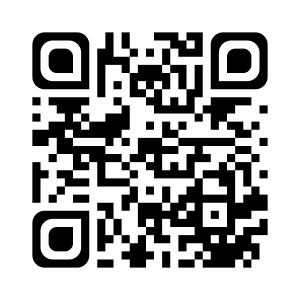 Une phrase qui contient uniquement un verbe conjugué est une phrase simple.On l’appelle aussi proposition indépendante.Ex : 	Il regarde la mer.Une phrase qui contient plusieurs verbes conjugués est une phrase complexe.Il y a autant de propositions que de verbes conjugués.Ex : Quand j’avais cinq ans, nous étions partis à la plage qui est près du port.         proposition		          proposition                      propositionUne proposition est constituée d’un verbe et de l’ensemble des mots qui y sont rattachés : sujet, compléments, attribut. Je sais ma leçon si…GRAM 6 Je sais distinguer les phrases simples et les phrases complexes.GRAM 6 Je sais identifier les différentes propositions d’une phrase complexe.